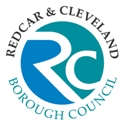 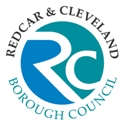 Reporting line:Job Purpose:	To ensure the safety of children and adults crossing the road on their way to and from school at a designated crossing point at specified times, while also ensuring that consideration is given to the needs of other road users.Relationships:Accountable to:	 Principal Manager (Services to Schools) and School Crossing Patrol CoordinatorAccountable for: 	 N/AGeneral Contacts:	 Children, parents, other road usersKey duties and responsibilities:To be responsible to the School Crossing Patrol Coordinator, and ultimately the Principal Manager (Services to Schools), for carrying out the Council’s policy with regard to School Crossing Patrol Service as set down in the SCP service handbook.To use all uniform and equipment provided for the safety of yourself, children and all other members of the public, ensuring that it is maintained in good condition, you must have full uniform at all times.To maintain control over the children who are awaiting instruction to cross and to show courtesy to all adults who use the crossing.To be respectful to drivers at all times and to ensure flow of traffic is maintained.To promote road safety and the School Crossing Patrol service within local communities.To initially assess school crossing related incidents, provide first point of contact response and to report any problems or difficulties to the School Crossing Patrol Coordinator without delay.At times you may be required to work at various locations/crossings around the  and Cleveland Borough.General/Corporate Responsibilities:To undertake such duties as may be commensurate with the seniority of the postTo ensure that the Council’s corporate Health & Safety policy is followed and training is undertaken in all pertinent health and safety proceduresTo partake in the Council’s and Directorate’s staff training and development policies as well as the Council’s system of performance appraisalTo treat all information gathered for the Council and Directorate, either electronically or manually, in a confidential mannerAll employees are required to demonstrate a commitment when carrying out their duties which promotes and values diversity and the equality of opportunity in relation to employees and service users which is in line with the Council’s Equality & Diversity Policy.To be responsible for identifying and managing all risks associated with the job role through effective application of internal controls and risk assessments to support the achievement of Corporate and Service objectivesTo ensure the highest standards of customer care are met at all timesTo ensure the principles of Value for Money in service delivery is fundamental in all aspects of involvement with internal and external customersTo ensure that the highest standards of data quality are achieved and maintained for the collection, management and use of data.To positively promote the welfare of children, young people, and vulnerable adults and ensure that it is recognised that Safeguarding is everyone's responsibility; and to engage in appropriate training and development opportunities which enhance an individual’s knowledge and skill in responding to children, young people and vulnerable adults who may be in need of safeguarding.Last Updated: Sept 2016  			Author: Bev BrownMETHOD OF ASSESSMENT: (*M.O.A.)A = APPLICATION FORM   C = CERTIFICATE   E = EXERCISE   I = INTERVIEW   P = PRESENTATION   T = TEST   AC = ASSESSMENT CENTRER = REFERENCEPost TitleSchool Crossing Patrol OfficerSchool Crossing Patrol OfficerSchool Crossing Patrol OfficerSchool Crossing Patrol OfficerSchool Crossing Patrol OfficerJE Reference W96Grade B+11 - 13POST TITLEGRADESchool Crossing Patrol OfficerB+NOTE TO APPLICANTSWhilst all points on the specification are important, those listed in the essential column are the key requirements.  You should pay particular attention to those points and provide evidence of meeting them. Failure to do so may mean that you will not be invited for interview.CRITERIANECESSARY REQUIREMENTSNECESSARY REQUIREMENTS* M.O.A.EssentialDesirableEXPERIENCEAlthough advantageous, it is not necessary for the role as full training will be givenPrevious experience of working with adults and / or childrenA, ISKILLS AND ABILITIESPunctualityReliableAbility to judge speed and risk assessAbility to work outdoors in all weathersAbility to use initiative in unusual situations  Confidence in talking to children in classroom situation regarding job roleGood understanding of the highway codeA, IEDUCATION / QUALIFICATIONS / KNOWLEDGEGood understanding of Road SenseGood understanding of the highway codeA, IOTHER REQUIREMENTSFlexible approach to work by responding to the needs of the services including, at times, requirements to work beyond normal working hoursCommitment to own continuous personal and professional developmentStrong team player, committed to an ethos of continuous improvementGood communication skills especially oral Full driving licence Evidence of own continuous personal and professional developmentA, I, CCOMMITMENT TO EQUAL OPPORTUNITIESCommitment to equal opportunities and the ability to recognise the needs of different service usersEvidence of having completed training in  equality and diversity awarenessA,ICOMMITMENT TO SERVICE DELIVERY/ CUSTOMER CARECommitment to provide a customer-focussed service Evidence of surpassing customer expectations or service targets / goalsA,I